Mission Statement of DATVDATV is a community forum that empowers all citizens to learn, create and express their ideas through electronic media.MINUTES FROMMONDAY, June 19, 2023DATV BOARD OF TRUSTEES MEETINGDATV CONFERENCE ROOM – 5:30 PM
Lunches were provided.OFFICERS PRESENT:
Marlese Durr, chair
Joyce Willis , vice chairJodi Owens, secretaryMaggie Barlow, treasurer MEMBERS PRESENT:
Rev. William Harris
Judy Johnson
Erica Fields (absent)
Amaha Sallassie (absent)Executive Director: Randy PhillipsNOT PRESENT:					Guests:Mayor Jeffery Mims   				noneCALL TO ORDER:Marlese Durr called the meeting to order at 5:42 PM, Marlese asked Randy to begin our roll call.BOARD CHAIR COMMENTS:
Marlese Durr welcomed everyone. No further comments.APPROVAL OF BOARD MINUTES FROM the April 17th, 2023 meeting.Marlese called for a motion to approve the minutes Mattie Barlow move to approve the minutes and Rev. Harris seconded the motion, the motion carried.CONSENT AGENDA
The Chair ask for approval of the consent agenda, including items A B, and C.  After offering some time to look over the committee reports and treasurers report, Maggie Barlow made the motion to approve the consent agenda, with Joyce Willis seconding the motion, the motion was approved.

A)	Committee Reportsa)	Executive Committee: Attached a report.B)	Nominating Committee: Did not meet.C)	Investment Committee: Attached a report.D)	Personal Committee: Did not meet.E)	Development Committee: Attached a flyer about an upcoming bowling event.B)	Approval of Treasurer’s Report: C)	Executive Director’s Report: Attached.  Randy mentioned we have begun our summer festival series as we began with Dayton PRIDE and noted the various festivals through to November’s Childrens parade. We had some discussion about the various festivals and some questions about the West Dayton Party and the Porch Fest, the discussion even included questions about covering an event for Rev. Harris’s Church that is to take place the upcoming weekend. Due to short notice, it may make the recording of the event impractical.PUBLIC COMMENTS:NoneCable Administrator Comments: noneOLD BUSINESS:Marlese stated that she has written to our legislators in support of Ed Markley’s proposed bill of “Protecting Community Television Act” and encouraged others to do so as well.   NEW BUSINESS:Randy mentioned to the board that he has a meeting with the mayor scheduled with the mayor scheduled for the following week.  He also spoke of his meeting with the city manager, and Toni Bankston, the cable administrator.  We are pleased to report that the city wishes to our partnership and does not foresee, and cuts yet does not foresee any increases.  Randy hopes that his meeting with the mayor will set the tone and become the next step in seeking a 10-year contract with the city where we will plant the idea of increasing our current percentage of 30.25% of the franchise fees to 33.33% for the 10-year period of the contract. But the emphasis is on the 10-year contract more than the increase in the percentage. Recognizing the importance of our partnership, the city manager is planning to aid us in establishing connections with the schools and the county so that we might establish partnerships with them also to establish new revenue streams.Maggie asked the question of the importance of the 10-year contract verses and increase in percentage. We all agreed that the importance should be placed on the 10-year agreement more so than an increase even if none is offered. Maggie followed up this question to ask if Randy needed any assistance or help from the board with the timeline of these discussions.  Randy reported that at this time he does not feel there is a need for the board to get involved, but as the talks continue this may become an option to explore in the future.On the topic of our investments, Maggie reported that all of our investments have shown a good increase, especially in the tech fields with Microsoft, Intel show big increases.  The leader in tech investments right now is Nvidia. Unfortunately, we do not have any investment in Nvidia, but Bob is looking into it. Marlese suggested that as Intel moves into our area with their expansion in Columbus that we should try and establish a relationship with them and perhaps get them to visit us and get to know what we do in terms of education, free speech, so that we might establish a partnership that may become a new revenue stream as well.It was noted that we still have some 2-3 seats on our board open Marlese and Rev. Harris plan to meet soon and discuss some ideas for the filling of these seats.  Randy reported we are planning a fundraiser for DATV in September Poelking Lanes on Wilmington. This would be a small fundraiser but often brings in 3-6 thousand without a lot of work other than marketing and will include a small raffle.  We encourage board members to seek items for the raffle. Randy also pointed out that we received a thank you note and a $300 check from the Downtown Dayton Partnership for our recording of the presentations of the proposed memorials for those affected by the mass shooting in the Oregon district in 2019. Randy mentioned you can go the partnership’s website to view and share your thoughts on the various proposed memorials before a committee selects one of the memorials to be built.  They plan to announce the winning proposal on the anniversary of the shooting on August 4th, 2023.Maggie did ask about the impact of us being closed on Saturday’s and if there were any issues with the closing.  Randy reported that when we first announced this decision, we had a producer who expressed concerns since they did their show in the studio.  Yet, they were able re-think their show  and check out cameras and record on location without much issues and we have had no further backlash.Wrap UpWith no further discussion, Marlese called for a motion to adjourn the meeting. ADJOURNMENT:
Jodi moved to adjourn, Rev. Harris seconded the motion and the meeting dismissed at 6:21 pm.The next meeting will be held on August 21st , 2023, at 5:30 pm in the DATV Conference Room. Please be sure to attend!Respectfully submitted,					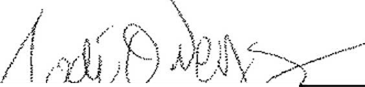 
Jodi Owens, Secretary					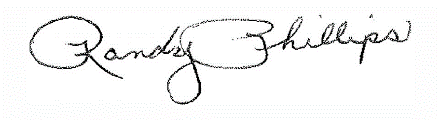 Randy Phillips, Executive DirectorSubmitted 6/20/2023 – RPDATV celebrates 45 years of serving our community in 2023